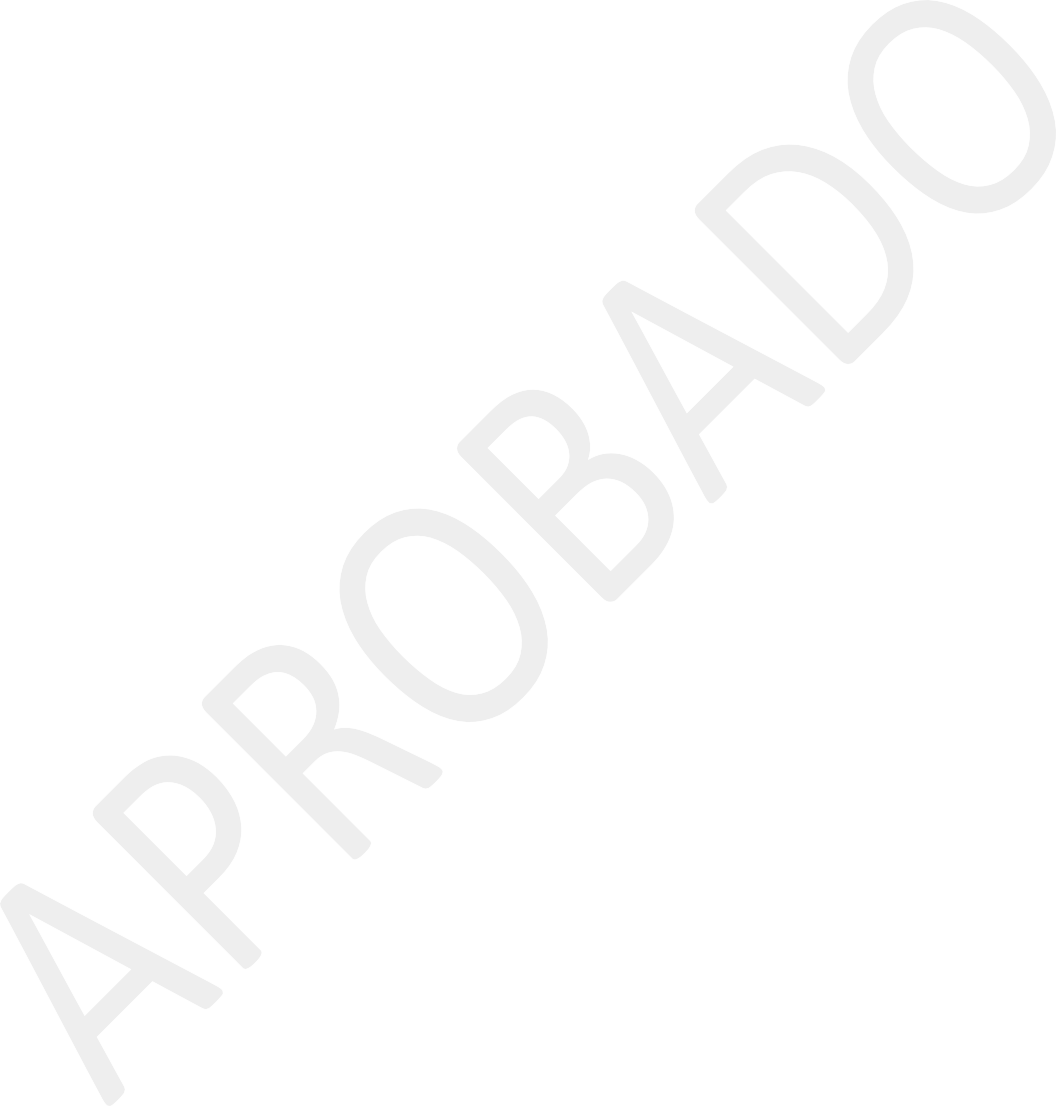 FacultadProgramaEstudianteEstudianteDirectorLugar y FechaTitulo ProyectoTitulo Proyecto1. DESCRIPCIÓN Y FORMULACIÓN DEL PROBLEMA:Calificación(0-100)A. Revisa el estado actual del problema y las investigaciones anteriores (Antecedentes)B. Describe el entorno donde se desarrollaC. Cuantifica y expresa racionalmente la realidad del problema y las causas asociadasD. Formula claramente la situación problemática2. JUSTIFICACIÓNCalificación(0-100)A. Expresa con claridad las razones por las cuales se realiza la investigaciónB. Se describen los beneficiarios y los resultados de la investigación3. OBJETIVOSCalificación (0-100)A. Hay relación entre los objetivos y el problema planteadoB. Expresan los objetivos específicos proposiciones que describen resultadosC. Los objetivos son observables, medibles y precisos4. ESTADO DEL ARTECalificación (0-100)A. Contiene la teoría actualizada que orienta la investigaciónB. Hay relación entre el marco teórico con el problema, los objetivos y la hipótesisC. En el documento están planteados los referentes históricos, conceptuales, teóricos, a partir delos cuales se aborda el problema de estudio5. HIPÓTESISCalificación (0-100)A. Hay relación entre la hipótesis con el problemaB. Expresa una explicación anticipada de los hechosC. No Aplica6. METODOLOGÍACalificación(0-100)A. Está bien definido el tipo de investigación (teórica, descriptiva o experimental)B. El diseño metodológico es coherente con los objetivosC. Las variables están adecuadamente definidas y clasificadasD. Describe claramente las etapas de desarrollo7. PRESUPUESTO Y FUENTES DE FINANCIACION Calificación(0-100)A. Se especifica claramente el presupuesto requerido para la ejecución del proyecto8. CRONOGRAMA DE ACTIVIDADESCalificación(0-100)A. Describe claramente las etapas para la planeación y ejecución del proyectoPARÁMETROSCALIFICACIÓN(0-100)(%) SINHIPÓTESIS(%) CONHIPÓTESISCALIFICACIÓNFINALDescripción y formulación del problema1010Justificación1510Objetivos2015Estado del arte2020HipótesisN.A10Metodología2525Presupuesto y fuentes de financiación55Cronograma de actividades55NOTA DE EVALUACIÓN DEL PROYECTO DE GRADONOTA DE EVALUACIÓN DEL PROYECTO DE GRADO100100Nombre del JuradoCedula de CiudadaníaFirma del Jurado